EVENT NAME SUBTITLEEVENT NAME SUBTITLEEVENT NAME SUBTITLECome Join us for our [event]ActivitiesFood and drinkEvent highlight oneEvent highlight twoCome Join us for our [event]ActivitiesFood and drinkEvent highlight oneEvent highlight twoCome Join us for our [event]ActivitiesFood and drinkEvent highlight oneEvent highlight two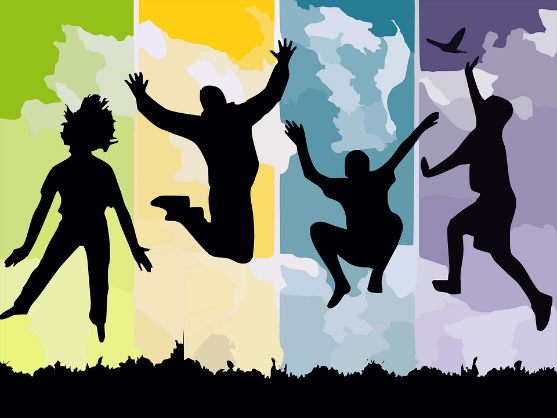 OCT 285-7:30pm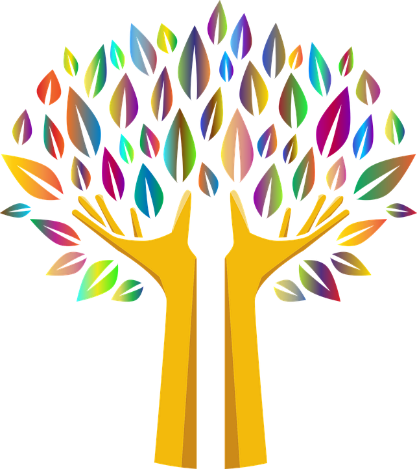 Paragraph that goes into more detail about the event, who should attend, and other highlights to attract attendees.Building/Organization/Group Name  |  123 Any Street, City NameFacebook: /groupname  |  twitter: @groupname  |  www.groupname.comParagraph that goes into more detail about the event, who should attend, and other highlights to attract attendees.Building/Organization/Group Name  |  123 Any Street, City NameFacebook: /groupname  |  twitter: @groupname  |  www.groupname.comParagraph that goes into more detail about the event, who should attend, and other highlights to attract attendees.Building/Organization/Group Name  |  123 Any Street, City NameFacebook: /groupname  |  twitter: @groupname  |  www.groupname.com